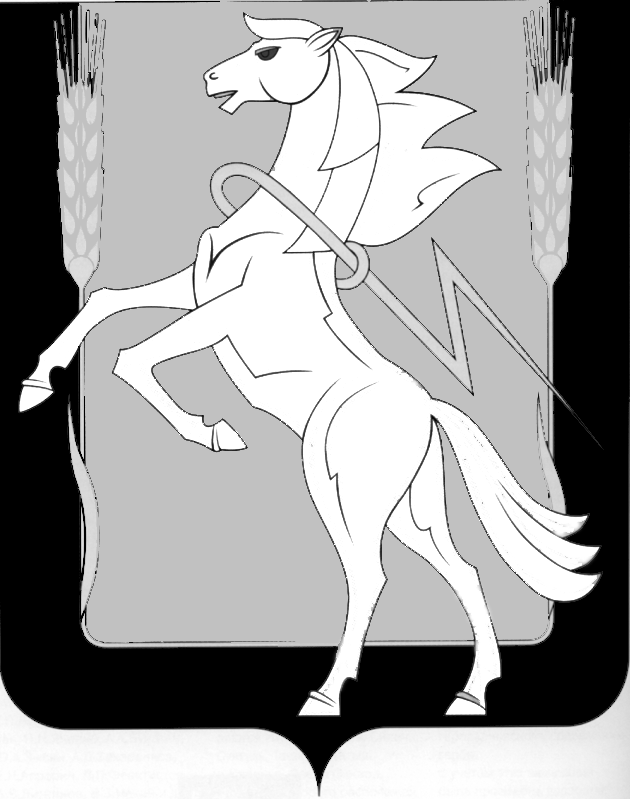 СОБРАНИЕ ДЕПУТАТОВ СОСНОВСКОГОМУНИЦИПАЛЬНОГО РАЙОНАЧЕТВЕРТОГО  СОЗЫВАР Е Ш Е Н И Е от 15.08.2012 года № 455О Положении «О составе, порядке подготовки,согласования и утверждения проекта схемы территориального планирования Сосновскогомуниципального района Челябинской области и порядке внесения в нее изменений»Заслушав и обсудив доклад начальника Управления архитектуры и строительства Администрации Сосновского муниципального района      Антель О.В., руководствуясь п. 1 ст. 20 Градостроительного кодекса Российской Федерации от 29 декабря 2004 г. № 190-ФЗ, п. 15 ст. 15 Федерального закона от 06 октября 2003г. № 131-ФЗ «Об общих принципах организации местного самоуправления в РФ», подп. 14 п. 1 ст. 5 Устава Сосновского муниципального района, Собрание депутатов Сосновского муниципального района четвертого созыва РЕШАЕТ:1. Утвердить Положение «О составе, порядке подготовки, согласования и утверждения проекта схемы территориального планирования Сосновского муниципального района Челябинской области и порядке внесения в нее изменений» (прилагается).2. Направить настоящее решение Главе Сосновского муниципального района для подписания и опубликования.3. Опубликовать настоящее решение в информационном бюллетене «Сосновская Нива».4. Контроль исполнения настоящего решения возложить на первого заместителя Главы Сосновского муниципального района Вальтера В.Р. и председателя постоянной комиссии по сельскому хозяйству, экологии и земельным ресурсам Мизина С.В.  Глава Сосновского муниципального района                                                                        В.П. КотовПриложение к решению Собрания депутатов  от 15 августа 2012 года № 455ПОЛОЖЕНИЕО СОСТАВЕ, ПОРЯДКЕ ПОДГОТОВКИ, СОГЛАСОВАНИЯ И УТВЕРЖДЕНИЯ ПРОЕКТА СХЕМЫ ТЕРРИТОРИАЛЬНОГО ПЛАНИРОВАНИЯ СОСНОВСКОГО МУНИЦИПАЛЬНОГО РАЙОНА ЧЕЛЯБИНСКОЙ ОБЛАСТИ И ПОРЯДКЕ ВНЕСЕНИЯ В НЕЕ ИЗМЕНЕНИЙСтатья 1. Общие положенияНастоящее Положение разработано на основании Градостроительного кодекса Российской Федерации от 29 декабря 2004 г. № 190-ФЗ, Федерального закона от 29 декабря 2004 г. № 191-ФЗ «О введении в действие градостроительного кодекса РФ», Федерального закона от 06 октября 2003г. № 131-ФЗ «Об общих принципах организации местного самоуправления в РФ», Закона Челябинской области от 15 декабря 2011г. № 256-ЗО «О видах объектов регионального значения, подлежащих отображению на схеме территориального планирования Челябинской области, и видах объектов местного значения, подлежащих отображению на схеме территориального планирования муниципального района, генеральном плане поселения, генеральном плане городского округа», подп. 14 п. 1 ст. 5 Устава Сосновского муниципального района и определяет состав, порядок подготовки проекта схемы территориального планирования Сосновского муниципального района Челябинской области, порядок внесения изменений в схему территориального планирования Сосновского муниципального района.2. Основные понятия, используемые в настоящем Положении, употребляются в значениях, определенных Градостроительным кодексом Российской Федерации, Федеральным законом «О введении в действие Градостроительного кодекса Российской Федерации», Земельным кодексом Российской Федерации, Федеральным законом «Об архитектурной деятельности в Российской Федерации».Статья 2. Правовая основа территориального планированияПравовую основу территориального планирования составляют Градостроительный кодекс Российской Федерации, настоящее Положение и принимаемые в соответствии с ними иные нормативные правовые акты района.Статья 3. Назначение территориального планирования1. Территориальное планирование направлено на определение в документах территориального планирования назначения территорий в Сосновского муниципального района Челябинской области, исходя из совокупности социальных, экономических, экологических и иных факторов, в целях обеспечения устойчивого развития территорий, развития инженерной, транспортной и социальной инфраструктур.2. Документом территориального планирования Сосновского муниципального района Челябинской области является схема территориального планирования Сосновского муниципального района Челябинской области (далее - Схема).3. Схема является обязательным документом для органов государственной власти, органов местного самоуправления при принятии ими решений и реализации таких решений.Статья 4. Состав Схемы1. Схема территориального планирования Сосновского муниципального района Челябинской области включает в себя карты (схемы) размещения следующих видов объектов местного значения:1.1. автомобильные дороги местного значения вне границ населенных пунктов в границах Сосновского муниципального района;1.2. особо охраняемые природные территории местного значения;1.3. объекты культурного наследия местного значения и зоны охраны указанных объектов;1.4. объекты капитального строительства местного значения, в том числе объекты здравоохранения, образования, культуры, организации досуга, физической культуры и спорта, электро- и газоснабжения поселений;1.5. объекты, предназначенные для утилизации, размещения и переработки бытовых и промышленных отходов;1.6. объекты для организации защиты населения и территории от чрезвычайных ситуаций природного и техногенного характера, ликвидации их последствий, в том числе объекты инженерной защиты и гидротехнические сооружения местного значения;1.7. объекты для организации ритуальных услуг и содержания межпоселенческих мест захоронения;1.8. иных объектов, размещение которых необходимо для осуществления полномочий органов местного самоуправления Сосновского муниципального района Челябинской области.2. Схема территориального планирования района содержит положения о территориальном планировании и соответствующие карты (схемы) в соответствии с п. 1 ст. 19 Градостроительного кодекса РФ.3. Положения о территориальном планировании, содержащиеся в схеме территориального планирования Сосновского муниципального района Челябинской области, включают в себя:3.1. цели и задачи территориального планирования;3.2. перечень мероприятий по территориальному планированию и указание на последовательность их выполнения.3.3. сведения о видах, назначении и наименованиях планируемых для размещения объектов местного значения муниципального района, их основные характеристики, их местоположение (указываются наименования поселения, межселенной территории, населенного пункта), а также характеристики зон с особыми условиями использования территорий в случае, если установление таких зон требуется в связи с размещением данных объектов;3.4. параметры функциональных зон, установленных на межселенных территориях, в случае, если на межселенных территориях планируется размещение объектов федерального значения, объектов регионального значения, объектов местного значения (за исключением линейных объектов), а также сведения о планируемых для размещения в указанных зонах объектах федерального значения, объектах регионального значения, объектах местного значения.4. На картах (схемах), содержащихся в схеме территориального планирования Сосновского муниципального района Челябинской области, отображаются:4.1. существующие и планируемые границы поселений, входящих в состав Сосновского муниципального района Челябинской области;4.2. границы территорий объектов культурного наследия;4.3. границы зон с особыми условиями использования территорий;4.4. границы земельных участков, которые предоставлены для размещения объектов капитального строительства местного значения или на которых размещены объекты капитального строительства, находящиеся в собственности района, а также границы зон планируемого размещения объектов капитального строительства местного значения;4.5. границы зон планируемого размещения объектов капитального строительства на межселенных территориях;4.6. планируемые для размещения объекты местного значения муниципального района, относящиеся к следующим областям:4.6.1. электро- и газоснабжение поселений;4.6.2. автомобильные дороги местного значения вне границ населенных пунктов в границах муниципального района;4.6.3. образование;4.6.4. здравоохранение;4.6.5. физическая культура и массовый спорт;4.6.4. утилизация и переработка бытовых и промышленных отходов;4.6.5. иные области в связи с решением вопросов местного значения муниципального района.5. В целях утверждения схемы территориального планирования Сосновского муниципального района Челябинской области осуществляется подготовка соответствующих материалов по обоснованию ее проекта в текстовой форме и в виде карт (схем).6. Материалы по обоснованию проекта схемы территориального планирования района в текстовой форме включают в себя:6.1. обоснование вариантов решения задач территориального планирования;6.2. перечень мероприятий по территориальному планированию;6.3. обоснование предложений по территориальному планированию, этапы их реализации;6.4. перечень основных факторов риска возникновения чрезвычайных ситуаций природного и техногенного характера.6.5. и иные в соответствии с п. 5 ст. 19 Градостроительного кодекса РФ.7. На картах (схемах) в составе материалов по обоснованию проекта схемы территориального планирования Сосновского муниципального района Челябинской области отображаются:7.1. Информация о состоянии соответствующей территории, о возможных направлениях ее развития и об ограничениях ее использования;7.1.1. карты (схемы) использования территории района;7.1.2. карты (схемы) ограничений, утверждаемые в составе схем территориального планирования Российской Федерации, схем территориального планирования субъектов Российской Федерации, генеральных планов поселений, в том числе карты (схемы) границ территорий объектов культурного наследия, карты (схемы) границ зон с особыми условиями использования территорий, карты (схемы) границ территорий, подверженных риску возникновения чрезвычайных ситуаций природного и техногенного характера, карты (схемы) границ зон негативного воздействия объектов капитального строительства местного значения в случае размещения таких объектов; 7.1.3. карты (схемы) с отображением результатов анализа комплексного развития территории и размещения объектов капитального строительства местного значения, в том числе с учетом результатов инженерных изысканий;7.1.4. иные карты (схемы).7.2. Предложения по территориальному планированию отображаются на картах (схемах), которые используются для внесения в них изменений при согласовании проекта схемы территориального планирования муниципального района и включают в себя:7.2.1. карты (схемы) с отображением зон планируемого размещения объектов капитального строительства на межселенных территориях;7.2.2. карты (схемы) с отображением зон планируемого размещения объектов капитального строительства местного значения;7.2.3. иные карты (схемы).8. На схеме развития иных объектов, включая объекты социального обслуживания, размещение которых необходимо для осуществления определенных федеральными законами и законами области и района полномочий:8.1. отображаются утверждаемые в составе Схемы границы зон планируемого размещения иных объектов капитального строительства, которые не отображаются на схеме развития объектов и сетей инженерно-технического обеспечения и схеме объектов транспортной инфраструктуры и размещение которых необходимо для осуществления полномочий органов власти;8.2. отображаются границы земельных участков, которые не отображаются на схеме развития объектов и сетей инженерно-технического обеспечения и схеме объектов транспортной инфраструктуры и которые предоставлены для размещения иных объектов федерального, областного или местного значения либо на которых размещены такие объекты;8.3. отображаются утвержденные в составе документов территориального планирования Российской Федерации, Челябинской области, генеральных планов поселений, генеральных планов городских округов границы планируемого размещения объектов федерального, областного значения, местного значения, которые не отображаются на схеме развития объектов и сетей инженерно-технического обеспечения и схеме объектов транспортной инфраструктуры;8.4. отображаются границы зон негативного воздействия существующих и планируемых к размещению объектов, которые не отображаются на схеме развития объектов и сетей инженерно-технического обеспечения и схеме объектов транспортной инфраструктуры;8.5. могут отображаться предложения по подготовке документов территориального планирования Российской Федерации, муниципальных районов, генеральных планов поселений, генеральных планов городских округов, внесению изменений в указанные документы территориального планирования применительно к установлению, изменению границ планируемого размещения объектов федерального, регионального и местного значения, которые не отображаются на схеме развития объектов и сетей инженерно-технического обеспечения и схеме объектов транспортной инфраструктуры (при наличии соответствующих обоснований в составе обосновывающих материалов к проекту Схемы).9. Каждая из схем в составе Схемы может быть представлена в виде:- одной схемы;- нескольких схем, включая фрагменты соответствующих схем.Основная карта Схемы, иные схемы, фрагменты схем представляются в масштабах, которые определяются заданием заказчика на подготовку проекта схемы территориального планирования района или разработчиком по согласованию с заказчиком с учетом площади территории, на которую распространяется действие Схемы.10. В целях утверждения Схемы осуществляется подготовка соответствующих материалов по обоснованию проекта Схемы в текстовой форме (пояснительная записка) и в виде карт (схем).Статья 5. Порядок подготовки, согласования и утверждения проекта Схемы, внесения в нее изменений1. Решение о подготовке проекта Схемы утверждается Главой Сосновского муниципального района. Схема территориального планирования Сосновского муниципального района Челябинской области, в том числе внесение изменений в такую схему, утверждаются Собранием депутатов Сосновского муниципального района Челябинской области.2. Подготовка проекта Схемы, подготовка предложений о внесении изменений в указанную Схему может осуществляться применительно ко всей территории Сосновского муниципального района Челябинской области или к ее частям.3. Заказчиком проекта Схемы выступает администрация Сосновского муниципального района Челябинской области (далее - Уполномоченный орган).4. Уполномоченный орган обеспечивает действия по подготовке и согласованию проекта Схемы в соответствии со своими полномочиями.5. Разработчиком проекта Схемы является проектная организация - победитель открытого конкурса на выполнение данного вида работ.6. Подготовка схемы территориального планирования Сосновского муниципального района Челябинской области осуществляется на основании результатов инженерных изысканий в соответствии с требованиями технических регламентов, с учетом комплексных программ развития района, с учетом содержащихся в схемах территориального планирования Российской Федерации, схемах территориального планирования Челябинской области, генеральных планах поселений положений о территориальном планировании, с учетом местных нормативов градостроительного проектирования, утверждаемых в установленном законодательством порядке, а также с учетом предложений заинтересованных лиц.7. Проект схемы территориального планирования Сосновского муниципального района Челябинской области подлежит опубликованию в порядке, установленном для официального опубликования муниципальных правовых актов, иной официальной информации, не менее чем за три месяца до ее утверждения и размещается на официальном сайте администрации Сосновского муниципального района Челябинской области в сети Интернет.Опубликованию и размещению подлежат:положение о территориальном планировании;карты (схемы), указанные в пункте 4 статьи 4 настоящего Положения.8. Заинтересованные лица в месячный срок после опубликования проекта Схемы вправе представить свои предложения по проекту Схемы. Схема территориального планирования Сосновского муниципального района Челябинской области подлежит опубликованию в порядке, установленном для официального опубликования муниципальных правовых актов, иной официальной информации, и размещается на официальном сайте администрации Сосновского муниципального района Челябинской области в сети Интернет. Опубликованию и размещению подлежат положения о территориальном планировании и карта (схема) или несколько карт (схем), указанных в пункте 4 статьи 4 настоящего Положения. Схема территориального планирования Сосновского муниципального района Челябинской области в течение трех дней со дня ее утверждения направляется в администрацию Челябинской области, органы местного самоуправления поселений, которые входят в состав Сосновского муниципального района Челябинской области района и применительно к территориям которых подготовлена схема территориального планирования района, органы местного самоуправления муниципальных районов и органы местного самоуправления городских округов, имеющих общую границу с Сосновского муниципального района Челябинской области районом.9. Правообладатели земельных участков и объектов капитального строительства, если их права и законные интересы нарушаются или могут быть нарушены в результате утверждения схемы территориального планирования Сосновского муниципального района Челябинской области, вправе оспорить схему территориального планирования Сосновского муниципального района Челябинской области в судебном порядке.10. Органы государственной власти Российской Федерации, органы государственной власти Челябинской области, органы местного самоуправления, заинтересованные физические и юридические лица вправе представить в администрацию Сосновского муниципального района Челябинской области предложения о внесении изменений в схему территориального планирования муниципального района.11. Внесение изменений в схему территориального планирования Сосновского муниципального района Челябинской области должно осуществляться в соответствии с требованиями, предусмотренными частями 6 - 10 настоящей статьи.12. Иные вопросы, касающиеся порядка подготовки, согласования и утверждения проекта Схемы территориального планирования, внесения в нее изменений регулируются действующим законодательством Российской Федерации и Челябинской области.Статья 6. Особенности согласования проекта схемы территориального планирования Сосновского муниципального района Челябинской области1. Проект схемы территориального планирования Сосновского муниципального района Челябинской области подлежит согласованию в порядке, установленном Правительством Российской Федерации, в случае, если предложения, содержащиеся в указанном проекте, предполагают изменение существующих или в соответствии со схемами территориального планирования Российской Федерации планируемых границ земель лесного фонда, границ земель особо охраняемых природных территорий федерального значения, границ земель обороны и безопасности, границ земельных участков, находящихся в собственности Российской Федерации, границ территорий объектов культурного наследия, границ зон планируемого размещения объектов капитального строительства федерального значения. Согласованию также подлежат вопросы размещения объектов капитального строительства местного значения, которые могут оказать негативное воздействие на окружающую среду на указанных землях, территориях и земельных участках.2. Проект схемы территориального планирования Сосновского муниципального района Челябинской области подлежит согласованию с высшим исполнительным органом государственной власти субъекта Российской Федерации - администрацией Челябинской области в случае, если предложения, содержащиеся в указанном проекте, предполагают изменение существующих или в соответствии со схемой территориального планирования Челябинской области планируемых границ земель сельскохозяйственного назначения, границ земель особо охраняемых природных территорий регионального значения, границ земельных участков, находящихся в областной собственности, границ территорий объектов культурного наследия, границ зон планируемого размещения объектов капитального строительства регионального значения. Согласованию также подлежат вопросы размещения объектов капитального строительства местного значения, которые могут оказать негативное воздействие на окружающую среду на территории Челябинской области.3. Проект схемы территориального планирования Сосновского муниципального района Челябинской области подлежит согласованию с заинтересованными органами местного самоуправления поселений, входящих в состав Сосновского муниципального района Челябинской области, в случае, если предложения, содержащиеся в указанном проекте, предполагают изменение границ земельных участков, находящихся в собственности поселений, а также в части учета правил землепользования и застройки и содержащихся в генеральных планах поселений положений о территориальном планировании. Согласованию также подлежат вопросы в части возможного влияния планируемых для размещения объектов местного значения Сосновского муниципального района на социально-экономическое развитие поселений района, возможного негативного воздействия данных объектов на окружающую среду на территориях таких поселений.4. Проект схемы территориального планирования Сосновского муниципального района Челябинской области подлежит согласованию с заинтересованными органами местного самоуправления муниципальных районов и органами местного самоуправления городских округов, имеющих общую границу Сосновского муниципального района Челябинской области, в целях соблюдения интересов населения муниципальных образований в установлении зон с особыми условиями использования территорий, зон планируемого размещения объектов местного значения, которые могут оказать негативное воздействие на окружающую среду на территории муниципального района.5. Иные вопросы, кроме указанных в частях 1 - 4 настоящей статьи вопросов, не могут рассматриваться при согласовании проекта схемы территориального планирования Сосновского муниципального района Челябинской области.6. Срок согласования проекта схемы территориального планирования Сосновского муниципального района Челябинской области не может превышать трех месяцев со дня направления администрацией Сосновского муниципального района Челябинской области на согласование такого проекта в администрацию Челябинской области, органы местного самоуправления поселений, входящих в состав Сосновского муниципального района Челябинской области, органы местного самоуправления муниципальных районов и органы местного самоуправления городских округов, имеющих общую границу с Сосновского муниципального района Челябинской области.7. В случае непоступления от указанных в части 6 настоящей статьи органов в установленный срок в администрацию Сосновского муниципального района Челябинской области заключений на проект схемы территориального планирования Сосновского муниципального района Челябинской области такой проект считается согласованным с указанными органами.8. Заключения на проект схемы территориального планирования района могут содержать положения о согласии с проектом схемы территориального планирования Сосновского муниципального района Челябинской области или несогласии с таким проектом с обоснованием принятых решений.9. В случае поступления от одного или нескольких указанных в части 6 настоящей статьи органов заключений, содержащих положения о несогласии с проектом схемы территориального планирования района с обоснованием принятых решений, глава Сосновского муниципального района Челябинской области в течение тридцати дней со дня истечения установленного срока согласования такого проекта принимает решение о создании согласительной комиссии. Максимальный срок работы согласительной комиссии не может превышать трех месяцев.10. По результатам работы согласительная комиссия представляет главе Сосновского муниципального района Челябинской области:10.1. документ о согласовании проекта схемы территориального планирования Сосновского муниципального района Челябинской области и подготовленный для ее утверждения проект схемы территориального планирования Сосновского муниципального района Челябинской области с внесенными в него изменениями;10.2. материалы в текстовой форме и в виде карт (схем) по несогласованным вопросам.11. Указанные в части 10 настоящей статьи документы и материалы могут содержать:11.1. предложения об исключении из проекта схемы территориального планирования района материалов по несогласованным вопросам (в том числе путем их отображения на соответствующей карте (схеме) в целях фиксации несогласованных вопросов до момента их согласования);11.2. план согласования указанных в пункте 1 настоящей части вопросов после утверждения схемы территориального планирования района путем подготовки предложений о внесении в такую схему соответствующих изменений.12. На основании документов и материалов, представленных согласительной комиссией, глава Сосновского муниципального района Челябинской области вправе принять решение о направлении согласованного или не согласованного в определенной части проекта схемы территориального планирования Сосновского муниципального района Челябинской области в Собрание депутатов Сосновского муниципального района Челябинской области или об отклонении проекта схемы территориального планирования Сосновского муниципального района Челябинской области и о направлении его на доработку.Статья 7. Финансирование подготовки проекта Схемы и подготовки проектов изменений в нееФинансирование подготовки проекта Схемы и подготовки проектов изменений в Схему осуществляется за счет средств областного и местного бюджета, в пределах средств, предусмотренных на эти цели законом об областном и местном бюджете на очередной финансовый год.Статья 8. Вступление в силу настоящего ПоложенияНастоящее Положение вступает в силу со дня его официального опубликования.